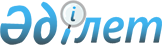 Об определении мест размещения и удаления отходов производства и потребления
					
			Утративший силу
			
			
		
					Постановление акимата Алматинской области от 05 ноября 2012 года N 347. Зарегистрировано Департаментом юстиции Алматинской области 27 ноября 2012 года N 2204. Утратило силу постановлением акимата Алматинской области от 03 марта 2015 года № 107      Сноска. Утратило силу постановлением акимата Алматинской области от 03.03.2015 № 107.

      Примечание РЦПИ:

      В тексте сохранена авторская орфография и пунктуация.

      В соответствии со статьей 288 Экологического кодекса Республики Казахстан от 9 января 2007 года, статьей 27 Закона Республики Казахстан от 23 января 2001 года "О местном государственном управлении и самоуправлении в Республике Казахстан", акимат области ПОСТАНОВЛЯЕТ:

      1. Определить места размещения и удаления отходов производства и потребления на территории Алматинской области согласно приложению к настоящему постановлению.

      2. Контроль за исполнением настоящего постановления возложить на заместителя акима области Досымбекова Тынышбая Досымбековича.

      3. Настоящее постановление вступает в силу со дня государственной регистрации в органах юстиции и вводится в действие по истечении десяти календарных дней после дня его первого официального опубликования.

      Сноска. Приложение в редакции постановления акимата Алматинской области от 13.05.2013 N 134 (вводится в действие по истечении десяти календарных дней после дня его первого официального опубликования).

 Места размещения и удаления отходов производства и потребления
					© 2012. РГП на ПХВ «Институт законодательства и правовой информации Республики Казахстан» Министерства юстиции Республики Казахстан
				
      Аким области

 А. Мусаханов
Приложение 
к постановлению акимата области
"Об определении мест размещения
и удаления отходов производства 
и потребления" от 05 ноября 
2012 года N 347 Наименование

административно-территориальной единицы

Место размещения и удаления отходов

Площадь, га

1

2

3

Аксуский район

Арасанский сельский округ

село Арасан-Капал

на расстоянии 1050 метров от

северо-западной стороны села

0,5

Есеболатовский сельский

округ

село Кызылкайын

на расстоянии 1000 метров от

северной стороны села

0,25

Каракозский сельский

округ

село Кенгарын

на расстоянии 1000 метров от

северо-западной стороны села

1,0

Карасуский сельский округ

село Тарас

на расстоянии 1000 метров от

северной стороны села

0,5

Матайский поселковый

округ

разъезд Береке

на расстоянии 1000 метров от

юго-восточной стороны

разъезда

0,5

поселок Матай

на расстоянии 1000 метров от

северо-западной стороны

поселка на расстоянии 1010

метров от юго-восточной

стороны поселка

3,0

 3,0

Суыксайский сельский

округ

село Суыксай

на расстоянии 1000 метров от

северной стороны села

2,0

Балхашский район

Аккольский сельский округ

село Акколь

на расстоянии 1000 метров от

северо-восточной стороны

села

1,5

село Кокжиде 

на расстоянии 1000 метров от

северо-восточной стороны

села

1,5

1

2

3

Баканасский сельский

округ

село Баканас

на расстоянии 4000 метров от

восточной стороны села

2,4

Бирликский сельский округ

село Бирлик

на расстоянии 1300 метров от

северо-восточной стороны

села

2,0

Коктальский сельский

округ

село Коктал

на расстоянии 2000 метров от

северо-восточной стороны

села

2,0

Енбекшиказахский район

Акшийский сельский округ

село Акши

на расстоянии 1000 метров отсеверо-восточной стороны

села

2,0

село Казатком

на расстоянии 1000 метров от

северо-восточной стороны

села

3,0

Балтабайский сельский

округ

село Енбек

на расстоянии 1000 метров от

северной стороны села

1,0

Байтерекский сельский

округ

село Байтерек

на расстоянии 1000 метров от

северной стороны села

2,5

село Койшибек

на расстоянии 1000 метров от

восточной стороны села

1,7

Бартогайский сельский

округ

село Бижанов и село

Байсеит

на расстоянии 1500 метров от

юго-восточной стороны села

2,0

Болекский сельский округ

село Аймен

на расстоянии 1000 метров от

юго-западной стороны села

1,0

село Карасай

на расстоянии 1150 метров от северной стороны села

1,3

Евгенемаловодненский

сельский округ

село Маловодный

на расстоянии 1000 метров от

восточной стороны села

2,0

Казахстанский сельский

округ

село Ж.Кайыпов

на расстоянии 1000 метров от

восточной стороны села

3,0

село Казахстан

на расстоянии 1000 метров от

восточной стороны села

3,5

Каражотинский сельский

округ

село Актоган

на расстоянии 1000 метров от

северо-восточной стороны села

2,0

село Каражота

на расстоянии 1000 метров от

северо-восточной стороны села

3,0

Каракемерский сельский

округ

село Каракемер

на расстоянии 1400 метров от

северо-западной стороны села

1,5

Каратурыкский сельский

округ

село Ащысай

на расстоянии 1000 метров от

восточной стороны села

1,0

село Таукаратурык

на расстоянии 1000 метров от

восточной стороны села

1,0

Корамский сельский округ

село Корам

на расстоянии 1000 метров от

северо-западной стороны села

1,0

Нуринский сельский округ

село Нура

на расстоянии 1000 метров от

северо-восточной стороны села

2,0

Ташкенсазский сельский

округ

село Ташкенсаз

на расстоянии 1000 метров от

северной стороны села

1,0

Тескенсуский сельский

округ

село Тескенсу

на расстоянии 1000 метров от

северной стороны села

3,0

село Толкын

на расстоянии 1000 метров от

северо-восточной стороны села

2,0

село Колды

на расстоянии 1000 метров от

восточной стороны села

2,0

Саймасайский сельский

округ

село Саймасай

на расстоянии 1500 метров от

северной стороны села

5,0

Шелекский сельский округ

село Шелек

на расстоянии 1500 метров от

восточной стороны села

12,0

Жамбылский район

Аксенгерский сельский

округ

разъезд Жиренайгыр

на расстоянии 1000 метров от

северо-восточной стороны

села

1,0

село Аксенгер

на расстоянии 1000 метров от

северо-западной стороны села

4,0

село Жайсан

на расстоянии 1020 метров от

северной стороны села

3,0

Дегересский сельский

округ

село Булак

на расстоянии 1000 метров от

южной стороны села

1,0

Жамбылский сельский округ

село Кызыласкер

на расстоянии 1000 метров от

северо-восточной стороны

села

0,5

Матыбулакский сельский

округ

село Жайлау

на расстоянии 1000 метров от

южной стороны села

2,0

Мынбаевский сельский

округ

село Мынбаево

на расстоянии 1000 метров от

осточной стороны села

3,0

Самсинский сельский округ

село Копа

на расстоянии 2300 метров от

северо-восточной стороны

села

1,0

село Самсы

на расстоянии 1900 метров от

северо-восточной стороны

села

2,0

село Таргап

на расстоянии 1700 метров от

северной стороны села

2,0

Сарытаукумский сельский

округ

село Ащысу

на расстоянии 1050 метров от

северо-западной стороны села

1,5

село Каншенгиль

на расстоянии 1000 метров от

северо-западной стороны села

1,0

Талапский сельский округ

село Сураншы батыр

на расстоянии 2000 метров от

восточной стороны села

3,0

Темиржолский сельский

округ

разъезд Казыбек би

на расстоянии 1000 метров от

северо-восточной стороны

села

3,0

Ульгулинский сельский

округ

село Улгили

на расстоянии 1000 метров от

западной стороны села

1,0

Унгыртасский сельский

округ

село Акдала

на расстоянии 2000 метров от

северной стороны села

3,0

Илийский район

Жетыгенский сельский округ

село Жетыген

на расстоянии 5000 метров от юго-западной стороны села

15,0

Кербулакский район

Алтынемельский сельский

округ

село Алтынемел

на расстоянии 2000 метров от

северо-западной стороны села

1,0

село Байгазы

на расстоянии 1800 метров от

северо-западной стороны села

0,7

село Кызылмектеп

на расстоянии 2000 метров от

юго-восточной стороны села

0,7

Басшийский сельский округ

село Актобе

на расстоянии 1700 метров от

юго-западной стороны села

2,0

Жоламанский сельский

округ

село Жоламан

на расстоянии 1700 метров от

юго-западной стороны села

3,2

Каспанский сельский округ

село Коксай

на расстоянии 1250 метров от

юго-западной стороны села

2,0

село Шаган

на расстоянии 1100 метров от

восточной стороны села

1,8

Когалинский сельский

округ

село Кокбастау

на расстоянии 1300 метров от

северо-западной стороны села

1,0

Коксуский сельский округ

село Коксу

на расстоянии 1400 метров от

юго-западной стороны села

1,0

село Коктал

на расстоянии 1300 метров от

юго-западной стороны села

0,5

село Косагаш

на расстоянии 1150 метров от

юго-восточной стороны села

0,5

Кызылжарский сельский

округ

село Шилису

на расстоянии 1300 метров от

юго-восточной стороны села

4,0

Сарыбастауский сельский

округ

село Аркарлы

на расстоянии 1300 метров от

юго-западной стороны села

1,3

село Сарыбастау

на расстоянии 1200 метров от

юго-западной стороны села

1,5

Сарыбулакский сельский

округ

село Сарыбулак

на расстоянии 1400 метров от

северо-западной стороны села

1,0

село Шилису 

на расстоянии 1300 метров от

юго-восточной стороны села

1,0

Шанханайский сельский

округ

село Коянкоз

на расстоянии 1300 метров от

северо-западной стороны села

2,0

село Майтобе

на расстоянии 1000 метров от

юго-западной стороны села

2,0

Коксуский район

Айнабулакский сельский

округ

село Айнабулак

на расстоянии 1050 метров от

северо-западной стороны села

2,0

Алгабасский сельский

округ

село Алгабас

на расстоянии 1000 метров от

северо-восточной стороны села

2,0

село Кызылтоган

на расстоянии 1060 метров от

юго-восточной стороны села

2,0

Балпыкский поселковый

округ

село Бескайнар

на расстоянии 10500 метров от

северо-восточной стороны села

2,0

Енбекшинский сельский

округ

село Амангельды

на расстоянии 1100 метров от

 юго-западной стороны села

2,0

село Каратал

на расстоянии 1000 метров от

юго-западной стороны села

2,0

село Кенарал

на расстоянии 1000 метров от

юго-западной стороны села

2,0

Жарлыозекский сельский

округ

село Жарлыозек

на расстоянии 1000 метров от

северо-западной стороны села

2,0

Кабылисанский сельский

округ

село Актекше

на расстоянии 1000 метров от

юго-западной стороны села

2,0

Лабасинский сельский округ

село Мамбет

на расстоянии 1060 метров от

северо-восточной стороны села

2,0

село Талапты

на расстоянии 1050 метров от

юго-западной стороны села

2,0

село Енбекшиказах

на расстоянии 1060 метров от

северо-восточной стороны села

2,0

село Жамбыл

на расстоянии 1000 метров от

северо-восточной стороны села

2,0

Муканчинский сельский

округ

село Муканчи

на расстоянии 1000 метров от

северо-восточной стороны села

2,0

село Жетыжал

на расстоянии 1000 метров от

северо-западной стороны села

2,0

Мукрынский сельский округ

село Мукры

на расстоянии 1000 метров от

юго-западной стороны села

2,0

Мусабекский сельский округ

село Маулимбай

на расстоянии 1000 метров от

юго-западной стороны села

2,0

село Мусабек

на расстоянии 1100 метров от

северо-восточной стороны села

2,0

Панфиловский район

Айдарлинский сельский

округ

село Айдарлы

на расстоянии 1000 метров от

южной стороны села

0,5

село Дарбазакум

на расстоянии 1000 метров от

юго-западной стороны села

0,5

село Сарпылдак

а расстоянии 1010 метров от

северо-восточной стороны

села

0,5

Баскуншинский сельский

округ

село Алмалы

на расстоянии 1000 метров от

южной стороны села

0,5

село Баскунши

на расстоянии 1000 метров от

южной стороны села

0,5

Бирликский сельский округ

село Алтыуй

на расстоянии 1000 метров от

юго-западной стороны села

2,0

село Надек

на расстоянии 1000 метров от

северо-восточной сторон села

0,8

Жаскентский сельский

округ

село Суптай

на расстоянии 1000 метров от

северной стороны села

0,7

село Головацкого

на расстоянии 1000 метров от

восточной стороны села

0,6

Жиделинский сельский

округ

село Жидели

на расстоянии 1000 метров от

северо-восточной стороны

села

0,5

Жаркентский городской

округ

город Жаркент

на расстоянии 1000 метров от

южной стороны села

2,5

Коктальский сельский

округ

село Акжазык

на расстоянии 1000 метров от

южной стороны села

2,0

село Аккудык

на расстоянии 1000 метров от

южной стороны села

2,0

село Коктал

на расстоянии 1000 метров от

южной стороны села

2,0

Коныроленский сельский

округ

село Сарытобе

на расстоянии 1000 метров от

южной стороны села

1,0

село Ынталы

на расстоянии 1020 метров от

западной стороны села

1,0

Пенжимский сельский округ

село Нижний Пенжим 

на расстоянии 1000 метров от

южной стороны села

2,0

село Пенжим

на расстоянии 1100 метров от

северо-восточной стороны

села

2,5

Сарыбельский сельский

округ

село Садыр

на расстоянии 1000 метров от

южной стороны села

0,5

село Сарыбель

на расстоянии 1000 метров от

юго-восточной стороны села

0,5

село Турпан

на расстоянии 1500 метров от

южной стороны села

0,5

Талдинский сельский округ

село Енбекши

на расстоянии 1000 метров от

южной стороны села

0,5

село Нагараши

на расстоянии 1000 метров от

северной стороны села

0,5

Улкеншыганский сельский

округ

село Кырыккудык

на расстоянии 1000 метров от

западной стороны села

0,64

село Малый Шыган

на расстоянии 1000 метров от

южной стороны села

0,5

Ушаральский сельский

округ

село Акарал

на расстоянии 1000 метров от

южной стороны села

1,0

село Кызыл Жиде

на расстоянии 1000 метров от

южной стороны села

1,0

Шолакайский сельский

округ

село Шолакай

на расстоянии 1030 метров от

юго-восточной стороны села

1,0

Райымбекский район

Алгабасский сельский

округ

село Алгабас

на расстоянии 1000 метров от

северной стороны села

3,0

Жаланашский сельский

округ

село Тогызбулак

на расстоянии 1000 метров от

северной стороны села

6,0

Жылысайский сельский

округ

село Жылысай

на расстоянии 1000 метров от

северной стороны села

8,0

Жамбылский сельский округ

село Жамбыл

на расстоянии 1010 метров от

северной стороны села

4,5

Кайнарский сельский округ

село Кайнар

на расстоянии 1030 метров от

западной стороны села

6,0

Какпакский сельский округ

село Кокбель

на расстоянии 1000 метров от

северной стороны села

3,0

село Какпак

на расстоянии 1000 метров от

северной стороны села

3,0

Карабулакский сельский

округ

село А.Нусипбекова

на расстоянии 1000 метров от

восточной стороны села

6,25

Карасазский сельский

округ

село Карасаз

на расстоянии 1000 метров от

западной стороны села

6,0

Каркаринский сельский

округ

село Каркара

на расстоянии 1010 метров от

северной стороны села

6,0

Кегеньский сельский округ

село Кегень

на расстоянии 1005 метров от

северной стороны села

6,0

Сарыжазский сельский

округ

село Комирши

на расстоянии 1000 метров от

восточной стороны села

3,0

Сатинский сельский округ

село Саты

на расстоянии 1000 метров от

юго-западной стороны села

4,0

Сумбинский сельский округ

село Кызылшекара

на расстоянии 1010 метров от

западной стороны села

6,0

Тасашинский сельский

округ

село Жана-Тасашы

на расстоянии 1010 метров от

южной стороны села

6,0

Тегыстинский сельский

округ

село Тегыстык

на расстоянии 1010 метров от

северной стороны села

5,0

Туйыкский сельский округ

село Туйык

на расстоянии 1030 метров от

северной стороны села

3,0

Узакский сельский округ

село Сарыбастау

на расстоянии 1020 метров от

восточной стороны села

4,0

село Жанаталап

на расстоянии 1000 метров от

северной стороны села

4,0

Узынбулакский сельский

округ

село Аксай

на расстоянии 1000 метров от

северной стороны села

6,0

село Узынбулак 

на расстоянии 1000 метров от

западной стороны села

9,0

Шалкодинский сельский

округ

село Талас

на расстоянии 1000 метров от

южной стороны села

5,25

село Шалькоде

на расстоянии 1010 метров от

восточной стороны села

6,0

Сарканский район

Карабогетский сельский

округ

село Еркин

на расстоянии 1000 метров от

северо-западной стороны села

1,0

село Карабогет

на расстоянии 1000 метров от

южной стороны села

2,0

Талгарский район

Кендалинский сельский

округ

ПК "Марат"

на расстоянии 1250 метров от

восточной стороны села

Енбекши

9,72

Кайнарский сельский округ

село Жалгамыс

на расстоянии 2800 метров от

западной стороны села

16,4

город Талдыкорган

на расстоянии 10000 метров от

северо-западной стороны

города

25,0

Уйгурский район

Актамский сельский округ

село Актам

на расстоянии 1360 метров от

северной стороны села

6,0

Больше-Аксуский сельский

округ

село Большое Аксу

на расстоянии 1430 метров от

северной стороны села

6,0

село Долайты

на расстоянии 1460 метров от

северо-западной стороны села

6,0

Дардамтинский сельский

округ

село Сункар

на расстоянии 1260 метров от

северной стороны села

6,0

Кетменьский сельский

округ

село Кепебулак

на расстоянии 1050 метров от

северной стороны села

6,0

Малодеханьский сельский

округ

село Малое Дехань

на расстоянии 1000 метров от

северной стороны села

6,0

Тегерменьский сельский

округ

село Тегермень

на расстоянии 1000 метров от

северной стороны села

6,0

